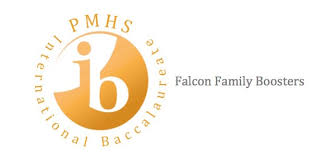 IB  BoostersCourtesy Notice of Upcoming Dates/EventsFebruary 20, 2020February 21, 2020USF Engineering Expo Field TripFebruary 21, 2020USF Engineering Expo Field TripFebruary 22, 2020 at 10 am to 3 pmFAMU-FSU College of Engineering Open Househttps://www.eng.famu.fsu.edu/index.php/event/open-house/2020February 22, 2020 at 10 am to 3 pmFAMU-FSU College of Engineering Open Househttps://www.eng.famu.fsu.edu/index.php/event/open-house/2020Saturday, February 22, 2020PMHS Car Show 10:00am-1:30pmPMHS TrackSaturday, February 22, 2020PMHS Car Show 10:00am-1:30pmPMHS TrackWeeks of February 24 – March 9Spanish IV and Ab. Inititio II IA TestingWeeks of February 24 – March 9Spanish IV and Ab. Inititio II IA TestingMarch 4, 2020PMHS Cultural FairCourtyardMarch 4, 2020PMHS Cultural FairCourtyardMarch 6, 2020-Sophomores-Medieval Times Field TripMarch 6, 2020-Sophomores-Medieval Times Field TripMarch 11  & 1 2, 2020Spring Dance ProgramPMHS AuditoriumMarch 11  & 1 2, 2020Spring Dance ProgramPMHS AuditoriumMarch 12, 2020End of Third QuarterMarch 12, 2020End of Third QuarterMarch 13 – March 23, 2020Spring Break (for students)March 13 – March 23, 2020Spring Break (for students)Thursday, March 26, 2020, 5:30 pmMarch IB Boosters MeetingMedia CenterThursday, March 26, 2020, 5:30 pmMarch IB Boosters MeetingMedia CenterSaturday, March 28, 2020Falcon 5K RunSaturday, March 28, 2020Falcon 5K RunApril 18, 2020-Seniors-Grad BashApril 18, 2020-Seniors-Grad BashApril 24, 2020Prom(lower classmen must be invited by an upper classman)April 24, 2020Prom(lower classmen must be invited by an upper classman)April 25, 2020, 10 am to 4 pmEarth Day Celebration at Washington Oaks Gardens State parkApril 25, 2020, 10 am to 4 pmEarth Day Celebration at Washington Oaks Gardens State parkAugust 31, 2020Bright Futures Scholarship Application Deadline for 2020Students must apply for the scholarship by submitting the Florida Financial Aid Application (FFAA) no later than August 31 after high school graduation (you cannot receive this scholarship if you do not apply). The FFAA application opens on October 1st of each year.August 31, 2020Bright Futures Scholarship Application Deadline for 2020Students must apply for the scholarship by submitting the Florida Financial Aid Application (FFAA) no later than August 31 after high school graduation (you cannot receive this scholarship if you do not apply). The FFAA application opens on October 1st of each year.